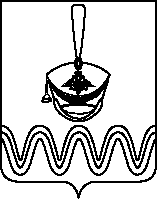 П О С Т А Н О В Л Е Н И ЕАДМИНИСТРАЦИИ БОРОДИНСКОГО СЕЛЬСКОГО ПОСЕЛЕНИЯПРИМОРСКО-АХТАРСКОГО РАЙОНА от 03.09.2018                                                                                                       № 225станица БородинскаяОб утверждении реестра муниципальных услуг (функций), предоставляемых администрацией Бородинскогосельского поселения Приморско-Ахтарского района          В соответствии со ст.48 ч.1 Федерального закона от 06 октября 2003 года № 131-ФЗ "Об общих принципах организации местного самоуправления в Российской Федерации", с Федеральным законом от 27 июля 2010 года № 210-ФЗ «Об организации предоставления государственных и муниципальных услуг» и приказом департамента информатизации и связи Краснодарского края от 28 августа 2017 года № 144 «Об утверждении типового (рекомендуемого) перечня муниципальных услуг и функций в сфере контрольно-надзорной деятельности», администрация Бородинского сельского поселения Приморско-Ахтарского района п о с т а н о в л я е т:    1. Утвердить Реестр муниципальных услуг (функций), предоставляемых администрацией Бородинского сельского поселения Приморско-Ахтарского района согласно приложению.            2. Постановление администрации Бородинского сельского поселения Приморско-Ахтарского района от 08 февраля 2018 года № 44 «Об утверждении реестра муниципальных услуг (функций), предоставляемых администрацией Бородинского сельского поселения Приморско-Ахтарского района» считать утратившим силу.   3. Ведущему специалисту обнародовать настоящее постановление и разместить на официальном сайте Бородинского сельского поселения в информационно-телекоммуникационной сети «Интернет».        4. Контроль за выполнением настоящего постановления оставляю за собой.        5. Постановление вступает в силу со дня его подписания.Глава Бородинского сельского поселения Приморско-Ахтарского района 		                                      В.В.Туров                                                                                                              ПРИЛОЖЕНИЕ                                                                            УТВЕРЖДЕН                                                                            постановлением администрации                                                                           Бородинского сельского поселения                                                                            Приморско-Ахтарского района                                                                            от 03.09.2018 г. № 225 1.Реестр муниципальных услуг (функций)2. Реестр муниципальных услуг (функций), которые являются необходимыми и обязательными для предоставления администрацией Бородинского сельского поселения Приморско-Ахтарского районаГлава Бородинского сельского поселенияПриморско-Ахтарского района                                                            В.В.Туров№ п/пМуниципальные услуги№ п/пЗемельные и имущественные отношения1.«Предоставление земельных участков, находящихся в муниципальной собственности, гражданам для индивидуального жилищного строительства, ведения личного подсобного хозяйства в границах населенного пункта, садоводства, дачного хозяйства, гражданам и крестьянским (фермерским) хозяйствам для осуществления крестьянским (фермерским) хозяйством его деятельности»2.«Предоставление в собственность, аренду, безвозмездное пользование земельного участка, находящегося в муниципальной собственности, без проведения торгов»3.«Предоставление земельных участков, находящихся в муниципальной собственности, на торгах»4.«Предоставление земельных участков, находящихся в муниципальной собственности, отдельным категориям граждан в собственность бесплатно»5.«Предварительное согласование предоставления земельного участка»6.«Предоставление земельных участков, находящихся в муниципальной собственности, на которых расположены здания, сооружения, в собственность, аренду»7.«Предоставление земельных участков, находящихся в муниципальной собственности, в постоянное (бессрочное) пользование»8.«Предоставление в аренду без проведения торгов земельного участка, который находится в муниципальной  собственности, на котором расположен объект незавершенного строительства»9.«Заключение нового договора аренды земельного участка без проведения торгов»10.«Прекращение правоотношений с правообладателями земельных участков»11.«Перевод земель или земельных участков в составе таких земель из одной категории в другую»12.«Присвоение, изменение и аннулирование адресов»13.«Предоставление выписки из реестра муниципального имущества»14.«Предоставление муниципального имущества в аренду или безвозмездное пользование без проведения торгов»15.«Регистрация и учет заявлений граждан, нуждающихся в получении садовых, огородных или дачных земельных участков»16.«Заключение соглашения о перераспределении земель и (или) земельных участков, находящихся в муниципальной собственности, и земельных участков, находящихся в частной собственности»17.«Выдача разрешения на использование земель или земельного участка, находящихся в муниципальной собственности»18.«Заключение договора на размещение объектов на землях или земельных участках, находящихся в муниципальной собственности, без предоставления земельных участков и установления сервитутов»19.«Заключение соглашения об установлении сервитута в отношении земельного участка, находящегося в муниципальной собственности»20.«Заключение дополнительного соглашения к договору аренды земельного участка, договору безвозмездного пользования земельным участком»Автотранспорт и дорогиАвтотранспорт и дороги21.«Выдача специального разрешения на движение по автомобильным дорогам местного значения тяжеловесного и (или) крупногабаритного транспортного средства»Социальное обслуживание22.«Уведомительная регистрация трудового договора с работодателем - физическим лицом, не являющимся индивидуальным предпринимателем»Архивный фонд и предоставление справочной информацииАрхивный фонд и предоставление справочной информации23.«Предоставление копий правовых актов администрации муниципального образования»24.«Предоставление выписки из похозяйственной книги»Жилищно-коммунальное хозяйствоЖилищно-коммунальное хозяйство25.«Предоставление порубочного билета и (или) разрешения на пересадку деревьев и кустарников»26.«Предоставление разрешения на осуществление  земляных работ»27.«Предоставление информации о порядке предоставления жилищно-коммунальных услуг населению»28.«Выдача выписок из лицевого счета жилого помещения»29.«Предоставление справок и иных документов в сфере жилищно-коммунального хозяйства»	Прочие услуги	Прочие услуги30.«Возврат платежей физических и юридических лиц по неналоговым доходам из бюджета муниципального образования»31.«Выдача разрешения на право организации розничного рынка»32.«Выдача разрешений на вступление в брак лицам, достигшим возраста шестнадцати лет»               Функции в сфере контрольно-надзорной деятельности               Функции в сфере контрольно-надзорной деятельности1.Осуществление муниципального контроля в области торговой деятельности2.Осуществление муниципального контроля за сохранностью автомобильных дорог местного значения в границах населенных пунктов поселения3.Осуществление внутреннего муниципального финансового контроля в сфере бюджетных правоотношений4.Осуществление муниципального контроля за организацией и осуществлением деятельности по продаже товаров (выполнению работ, оказанию услуг) на розничных рынках5.Осуществление муниципального контроля за использованием и охраной недр при добыче общераспространенных полезных ископаемых, а также при строительстве подземных сооружений, не связанных с добычей полезных ископаемых№ п/пМуниципальные услуги№ п/пЗемельные и имущественные отношения1.«Предоставление земельных участков, находящихся в муниципальной собственности, гражданам для индивидуального жилищного строительства, ведения личного подсобного хозяйства в границах населенного пункта, садоводства, дачного хозяйства, гражданам и крестьянским (фермерским) хозяйствам для осуществления крестьянским (фермерским) хозяйством его деятельности»2.«Предоставление в собственность, аренду, безвозмездное пользование земельного участка, находящегося в муниципальной собственности, без проведения торгов»3.«Предоставление земельных участков, находящихся в муниципальной собственности, на торгах»4.«Предоставление земельных участков, находящихся в муниципальной собственности, отдельным категориям граждан в собственность бесплатно»5.«Предварительное согласование предоставления земельного участка»6.«Предоставление земельных участков, находящихся в муниципальной собственности, на которых расположены здания, сооружения, в собственность, аренду»7.«Предоставление земельных участков, находящихся в муниципальной собственности, в постоянное (бессрочное) пользование»8.«Предоставление в аренду без проведения торгов земельного участка, который находится в муниципальной  собственности, на котором расположен объект незавершенного строительства»9.«Заключение нового договора аренды земельного участка без проведения торгов»10.«Прекращение правоотношений с правообладателями земельных участков»11.«Перевод земель или земельных участков в составе таких земель из одной категории в другую»12.«Присвоение, изменение и аннулирование адресов»13.«Предоставление выписки из реестра муниципального имущества»14.«Предоставление муниципального имущества в аренду или безвозмездное пользование без проведения торгов»15.«Регистрация и учет заявлений граждан, нуждающихся в получении садовых, огородных или дачных земельных участков»16.«Заключение соглашения о перераспределении земель и (или) земельных участков, находящихся в муниципальной собственности, и земельных участков, находящихся в частной собственности»17.«Выдача разрешения на использование земель или земельного участка, находящихся в муниципальной собственности»18.«Заключение договора на размещение объектов на землях или земельных участках, находящихся в муниципальной собственности, без предоставления земельных участков и установления сервитутов»19.«Заключение соглашения об установлении сервитута в отношении земельного участка, находящегося в муниципальной собственности»20.«Заключение дополнительного соглашения к договору аренды земельного участка, договору безвозмездного пользования земельным участком»Автотранспорт и дорогиАвтотранспорт и дороги21.«Выдача специального разрешения на движение по автомобильным дорогам местного значения тяжеловесного и (или) крупногабаритного транспортного средства»Социальное обслуживание22.«Уведомительная регистрация трудового договора с работодателем - физическим лицом, не являющимся индивидуальным предпринимателем»Архивный фонд и предоставление справочной информацииАрхивный фонд и предоставление справочной информации23.«Предоставление копий правовых актов администрации муниципального образования»24.«Предоставление выписки из похозяйственной книги»Жилищно-коммунальное хозяйствоЖилищно-коммунальное хозяйство25.«Предоставление порубочного билета и (или) разрешения на пересадку деревьев и кустарников»26.«Предоставление разрешения на осуществление  земляных работ»27.«Предоставление информации о порядке предоставления жилищно-коммунальных услуг населению»28.«Выдача выписок из лицевого счета жилого помещения»29.«Предоставление справок и иных документов в сфере жилищно-коммунального хозяйства»	Прочие услуги	Прочие услуги30.«Возврат платежей физических и юридических лиц по неналоговым доходам из бюджета муниципального образования»31.«Выдача разрешения на право организации розничного рынка»32.«Выдача разрешений на вступление в брак лицам, достигшим возраста шестнадцати лет»               Функции в сфере контрольно-надзорной деятельности               Функции в сфере контрольно-надзорной деятельности1.Осуществление муниципального контроля в области торговой деятельности2.Осуществление муниципального контроля за сохранностью автомобильных дорог местного значения в границах населенных пунктов поселения3.Осуществление внутреннего муниципального финансового контроля в сфере бюджетных правоотношений4.Осуществление муниципального контроля за организацией и осуществлением деятельности по продаже товаров (выполнению работ, оказанию услуг) на розничных рынках5.Осуществление муниципального контроля за использованием и охраной недр при добыче общераспространенных полезных ископаемых, а также при строительстве подземных сооружений, не связанных с добычей полезных ископаемых